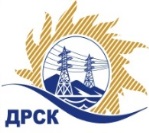 Акционерное Общество«Дальневосточная распределительная сетевая  компания»ПРОТОКОЛ ПЕРЕТОРЖКИСпособ и предмет закупки: запрос предложений  на право заключения Договора на поставку «Комплектные трансформаторные подстанции» для нужд филиала АО «ДРСК» «Амурские электрические сети», закупка 1753 р. 2.1.2 ГКПЗ 2017.          Планируемая стоимость закупки в соответствии с ГКПЗ:  11 164 000,00 рублей без учета НДСПРИСУТСТВОВАЛИ: члены постоянно действующей Закупочной комиссии 1-го уровня АО «ДРСК». ВОПРОСЫ ЗАСЕДАНИЯ ЗАКУПОЧНОЙ КОМИССИИ:В адрес Организатора закупки  поступило 4 (четыре)  заявки на участие в  процедуре переторжки.Вскрытие конвертов было осуществлено в электронном сейфе Организатора закупки на  ЕЭТП, в сети «Интернет»: https://rushydro.roseltorg.ru автоматически.Дата и время начала процедуры вскрытия конвертов с заявками на участие в переторжке: в 11:00 часов благовещенского времени 10.08.2017 г Место проведения процедуры вскрытия конвертов с заявками на участие в процедуре переторжки: в сети «Интернет»: https://rushydro.roseltorg.ruСекретарь Закупочной комиссии 1 уровня  АО «ДРСК»                    		                                                                   М.Г. ЕлисееваТерёшкина Г.М. Тел. 4162-397260№ 562/МКС-Пг. Благовещенск10 августа  2017 г.№п/пНаименование Участника закупки и место нахожденияЦена заявки до переторжки, руб. без НДС.Цена заявки после переторжки без НДС, руб.1АО «Дальневосточная  электротехническая компания» ИНН/КПП 2723051681/272301001 
ОГРН 102270119030210 719 867.806 745 762,722АО "Дальэнерготехкомплект" 
ИНН/КПП 2536138780/770401001 
ОГРН 103250134171810 632 352.058 731 488,723ООО "НЕВАЭНЕРГОПРОМ" 
ИНН/КПП 7802536127/780201001 
ОГРН 115784727925911 145 000.007 034 000,004ООО "ЭНЕРГОСПЕКТР" 
ИНН/КПП 2543091886/254001001 
ОГРН 116253605737511 065 000.007 712 000,00